Getting Started WorksheetBuild a Leadership TeamCommunity Sector WorksheetFor each community sector listed below a) identify organizations or individuals who are currently ACTIVE members of your coalition, and b) where there is no active membership, identify potential organizations or individuals that could represent the sector.  Note:  An individual or organization should only be listed one time.  * DFC Required Sectors Member Recruitment Worksheet List each of the organizations/individuals to be recruited for the coalition.  Specifically indicate how they will be involved in the coalition, what benefits can accrue to them and their organization, and who will contact the individual/organization.Coalition Talking PointsTalking points are a great way to get your message out to a lot of people in just 2 – 5 minutes... however, 2 – 5 minutes is not a lot of time.  Consider the following elements in your talking points:Your coalition vision and mission – what else do they need to know about your coalition?Key data (both positive and negative) that relate to the substance abuse issue in your communityYour coalition’s strategies and /or programs (1 or 2 at most) that will most relate to your audienceWhat are the key goals and outcomes that the coalition seeks to achieve (that is, why should the audience care?)Add a personal story of someone who has benefited from your coalition or partner’s efforts. Pull on those heartstrings.  The personal story can also relate to your involvement with the organizationCall to action. Make it clear what the audience should do to support your coalition’s work: donate, volunteer, petition, etc.Clearly give your coalition’s contact information. Provide a name, phone number, email, website.Coalition Membership Worksheet Complete a form for each member of the coalition.  Update the worksheet on an annual basis.Name:Contact Information (Address, Phone, Email):Title / Role:Organization Name / MOU?Organization Contact Information (Address, Phone, Email, Website):Skills/Resources/Connections:Reasons for getting/staying involved in the coalition:Current involvement with the coalition:History of involvement with the coalition:Involvement in other community-based organizations and efforts:Other comments:SAMPLE – Sector Representative Job DescriptionSector Representative Job DescriptionSector Representatives play a significant leadership role within the Coalition.  Sector Representatives will promote their Sector perspectives in efforts to develop and implement strategies to accomplish the vision and mission of the Coalition.Specific Responsibilities:Represent their Sector at Coalition meetingsServe as a Sector Representative on appropriate work groups Meet with and engage Sector Leaders throughout the communityParticipate as a Sector Representative of the Coalition (or identify others) at community eventsProvide training and outreach to other members of the Sector in the communityAssist in Coalition efforts to develop communication tools targeting the SectorIdentify and recruit others from the Sector to participate in Coalition planning and implementation effortsParticipate in the identification and selection of a replacement Sector RepresentativeTime Commitment:One- to three-year positionEight to Twelve Coalition meetings per year (1 ½ to 2 hours per meeting)and task force/action team meetings as neededPersonal Qualities:Commitment to improving the health of Steele County residentsKnowledge of the County area and its peopleBroad perspective in identifying and planning programsEnthusiasmResourcefulnessServing as a member of the coalition will provide you with the opportunities to:Broaden your knowledgeBecome a leader within your SectorGain new experiences and skillsIncrease communication skillsWork with other community professionals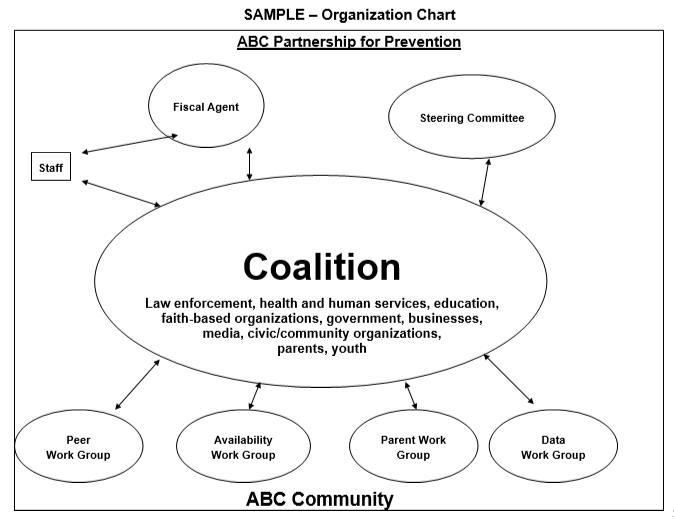 Coalition Planning TimelineOpioid / Rx Drug Misuse Work Group Job DescriptionCoalition Member Job DescriptionThe Opioid / Rx Drug Misuse Work Group operates as an “ad hoc” work group of the ABC Coalition.  Members of the Rx Drug Misuse Work Group will work together to develop and implement comprehensive plans to address the Opioid / Rx Drug Misuse problem in ABC County.  The Rx Drug Misuse Work Group is composed of 5 – 10 individuals from the community interested in addressing the Opioid / Rx Drug Misuse issue.  Specific sectors will be recruited to the Opioid / Rx Drug Misuse Work Group including:  youth, parents, law enforcement, health care providers, education, treatment providers, government, faith community, recovery community, and others.Time CommitmentMembers of the Opioid / Rx Drug Misuse Work Group are asked to work together from April – September, 2019.  The Opioid / Rx Drug Misuse Work Group will schedule meetings on an “as needed” basis depending on the specific tasks to be accomplished.  It is anticipated that the Opioid / Rx Drug Misuse Work Group will meet at least once per month, or six times over the six month period. Specific ResponsibilitiesAttend Opioid / Rx Drug Misuse Work Group meetings.Participate in the planning process including assessment, planning, implementing and evaluation of prevention strategies.If appropriate, represent their organization and sector in the Opioid / Rx Drug Misuse Work Group’s activities.As appropriate, provide specific resources to support the Opioid / Rx Drug Misuse Work Group’s efforts.Engage and recruit community members to participate in the Work Group’s effortsPersonal QualitiesCommitment to improving the health of ABC County residentsKnowledge of the ABC County area and its peopleBroad perspective in identifying and planning programsEnthusiasm and resourcefulnessServing as a member of the coalition will provide you with the opportunities to:Broaden your knowledge of Opioid / Rx Drug Misuse prevention strategiesGain new experiences and skillsIncrease communication skills while conducting outreach with coalition & community membersNetwork with “like-minded” individuals in the communityParticipate in creating a “safe and healthy” community in ABC CountyFor more information, please contact Pat Grimsley, Opioid / Rx Drug Misuse Work Group Chair at patg@abc.orgAdapted from:  http://www.health.state.mn.us/divs/hpcd/chp/hpkit/pdf/build_samp1.PDFSample By-laws (Sample)Article I – NameArticle II – Vision & MissionArticle III – MembershipMembership ResponsibilitiesActive/Inactive Membership VotingArticle IV –Executive CommitteeA.   Overall ResponsibilitiesB.   ChairC.   Vice ChairD.   SecretaryE.    Members at LargeF:    StaffArticle V – CommitteesExecutive CommitteesStanding CommitteesAd Hoc CommitteesArticle VI – MeetingsArticle VII - Financial AdministrationFiscal AgentStaffContributionsLiabilityArticle VIII - Decision-making processesArticle IX - Conflict of InterestArticle X – AmendmentsArticle XI – Non DiscriminationSample Memorandum of Understanding between Grant Award Recipient/Legal Applicant and CoalitionThis agreement between [Grant Award Recipient/Legal Applicant] and [Coalition name] shall be from [Month/Date/Year] until terminated by mutual agreement: RESPONSIBILITIES OF THE COALITION: a. Set policy for and oversee its own programs including goals and objectives in alignment with the DFC Support Program’s Terms and Conditions. b. Participate, advise, and/or direct staff and volunteers, set goals and objectives for contract employees, and negotiate and make recommendations for contracts in collaboration with the grant recipient/legal applicant. c. Create, approve, and partner in the management of the DFC budget in compliance with grant requirements. d. Provide copies of all required documentation to the grant recipient/legal applicant as requested. e. Reimburse grant recipient/legal applicant for any indirect or direct expenses incurred by the coalition with prior approval. f. Be solely responsible for liabilities arising out of its program and its interaction with program participants. g. Other… RESPONSIBILITIES OF THE LEGAL APPLICANT/GRANT RECIPIENT: a. Provide the coalition staff with office space. b. Compile financial reports on a mutually agreed upon schedule and provide to coalition. c. Provide accounting services to prepare and distribute payroll, pay invoices, prepare and submit the appropriate forms for employment, wages and payroll taxes on behalf of the coalition. d. Negotiate and/or bid and approve contracts in collaboration with the coalition. e. Maintain all records pertaining to costs and expenses to reflect costs of labor, materials, equipment, supplies, services, and other costs and expenses when reimbursement is claimed or payment is made and share such information with the coalition. f. Obtain Workman's Compensation Insurance and liability coverage for the coalition’s employees. g. Other… Source:  ONDCP 2017 Drug Free Communities Grant RFASample “Action Oriented” Meeting Agenda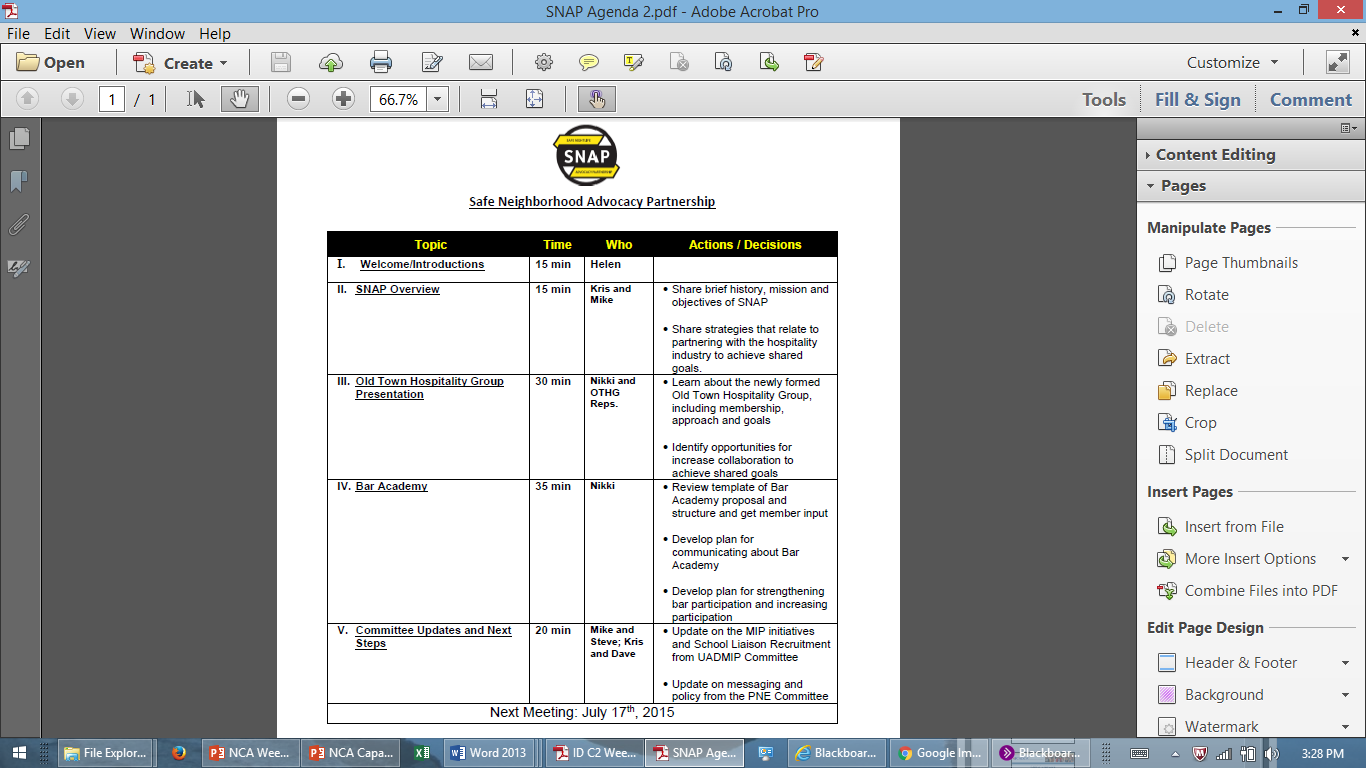 New Member Orientation PacketCoalition Overview Information (these items can be included in a 1 or 2-page handout)Vision/MissionHistory (Brief)Summary of Goals and ObjectivesCurrent Initiatives for each committeeKey AccomplishmentsCurrent Funding SourcesContact Information (Coordinator and Social Media)Prevention OverviewWhat is Prevention? Definitions & AcronymsStrategic Prevention Framework OverviewDFC OverviewRisk and Protective FactorsATOD Problem Information:  UAD, Marijuana, Rx Drug Use (NIDA Summaries)PlanningCommunity Assessment Highlights Logic ModelsAction Plan SummaryYouth Involvement Committee SummaryNightlife Committee SummaryEvaluation ResultsOrganizational InformationOrganization ChartSteering Committee Members and Sub-Committee ChairsBy-LawsLatest Financial ReportMeeting Schedule (Calendar)Coalition Member ListMembership InformationHow to Get Involved – Membership Sign-up SheetIn-kind Match FormSamples of Key Documents and FlyersMarijuana Position PaperParent / School MJ HandoutComprehensive Strategies / Intervention MapProblem:  		Risk Factor (Root Cause):  		Local Condition:	Coalition Capacity Building Checklist Checklist – page 2What three items need to be addressed first?1.2.3.What additional information is needed?What additional training and technical assistance would assist the Coalition’s capacity building efforts?Comments:Coalition Planning TimelineAction Planning WorksheetComponentNotesDetermine the community to be addressed - describe:BoundariesJurisdictionsKey institutionsPopulation demographics Identify existing Initiatives – list existing coalitions and initiatives that:Address health, mental health, safety, family and youth issuesAddress substance use, misuse and related issues?Have similar goals, vision, mission, objectives and/or strategiesForm a Leadership / Core Team – identify 3 – 5 potential members from:EducationLaw EnforcementGovernmentHealthcare / TreatmentParents, youth, others?Identify the work to be done – determine the “scope” of the effort including:The community to be addressedCommunity issues to be addressed (e.g., substance use and misuse)The “Continuum of Care” focus (e.g., prevention)Problem solving approach (e.g., SPF, CTC) Engage Community Leaders – can be:Be “formal” or positional and “informal” leaders Provide “legitimacy” to the effortSpokespersons for the effortRecruit additional leaders and coalition membersProvide access to resources and supportClarify the role of a Coordinator / Fiscal Agent to provide initial:Resources – materials, spaceFinancial oversiteStaff supportOrganizing – initial meeting and coordinationBuild Cultural CompetenceIdentify the culture and diversity of the communityEngaging and inviting diverse representationInfusing cultural competence throughout the SPFOrganizationNameWIFMWho Can Contact?SectorActive Member(Organization/Individual)Potential Organization/IndividualsBusinesses *Child Care ProvidersCivic / Volunteer Groups * Courts & ProbationCultural Groups & OrganizationsElementary & Secondary Education *Government *Healthcare  Professionals *Higher EducationHuman & Social Service ProvidersLaw Enforcement *Media	*Parents *Religious & Fraternal Organizations *Senior CitizensYouth *Youth Serving Organizations *Others involved in ATOD *OrganizationIndividual(If known)Desired Involvement(Role/Skills/Resources)WIFMTo be contacted by:Coalition MemberOther Influential personJanFebMarAprMayJunJulAugSepOctNovDecJanFebMarAprPlanning TasksCoalition StrategiesGrants and ReportingCommunity EventsStrategyInterventionProvide InformationBuild SkillProvide SupportAccess / BarriersIncentives / DisincentivesPhysical DesignPolicies or RegulationsYes!Sort ofNo!????			Criteria				General Content KnowledgeGeneral Content KnowledgeGeneral Content KnowledgeGeneral Content KnowledgeGeneral Content KnowledgeCoalition leaders/members/staff are familiar with the SPF & related topics.Coalition leaders/members/staff have reviewed CADCA’s Capacity Primer.Coalition leaders/members/staff have been trained in capacity building.Building Coalition MembershipBuilding Coalition MembershipBuilding Coalition MembershipBuilding Coalition MembershipBuilding Coalition MembershipThe coalition identifies other community efforts to address ATOD & health.The coalition reaches out to community organizations on a regular basisThe coalition regularly assesses skills and resources needed.New members are pro-actively recruited.New members are oriented and trainedOn-going efforts are made to engage and retain coalition members.Organizing the CoalitionsOrganizing the CoalitionsOrganizing the CoalitionsOrganizing the CoalitionsOrganizing the CoalitionsThe roles of coalition members, committees and work groups are defined.Members agree on the expectations for active membershipThe coalition uses tools as appropriate:- Organization Chart- Job Descriptions- By-laws- Meeting protocols- Memorandum of Understanding (MOU)- Member contracts- Decision making procedures- Conflict resolution processesMeetings held regularly with agenda & minutes distributed before & after.E-mail lists, on-line groups, blogs  keep information flowingThe coalition conducts regular “listening” sessions with the communityResponsibility for fiscal accounting, 501(c)(3) status, insurance etc. is clearEnhancing Coalition LeadershipEnhancing Coalition LeadershipEnhancing Coalition LeadershipEnhancing Coalition LeadershipEnhancing Coalition LeadershipCoalition leaders have been identifiedCoalition leaders are clear about their roles and responsibilitiesCoalition leaders actively fill their roles and responsibilitiesTraining and recognition are provided to coalition leaders (and others)Champions have been identified and are used effectivelyFostering Cultural CompetenceFostering Cultural CompetenceFostering Cultural CompetenceFostering Cultural CompetenceFostering Cultural CompetenceCoalition members/staff are representative of the target populations.Published materials and curricula are reviewed by and are relevant to the target populations. The coalition takes into account the language, culture and socio-economics of the target populations in all it’s activities and publications.The coalition has developed a culturally appropriate outreach planCoalition members/staff have been trained to be culturally competent.Planning for Planning for Planning for Planning for Planning for Sufficient time and resources have been set aside for the planning effort.Specific individuals have been identified to lead the planning effort.TaskMonthTask  1           2          3          4          5          6          7          8          9          10          11          12            13            14ACTION - HOW? (Steps)BY WHOM?BY WHEN?Resources Needed